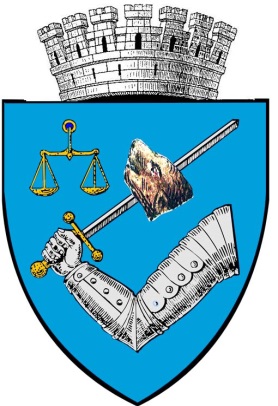 MUNICIPIUL TÂRGU-MUREŞROMÂNIA – 540026 Târgu-Mureş, Piaţa Victoriei nr. 3Tel: 00-40-265-268.330Fax: 00-40-265-269.571e-mail: secretar@tirgumures.ro www.tirgumures.ro Nr. 21239/A din 30.03.2019                                                          ANUNŢMunicipiul Târgu Mureş, în conformitate cu prevederile art. 39 lin. 3 din Legea nr.273/2006  privind finanţele publice locale, îşi face publică intenţia  aprobării bugetului Unităţii Administrativ Teritoriale - Municipiul Târgu Mureş pe anul 2019.Proiectul de hotărâre este publicat, din data de  30 martie 2019, pe site-ul Municipiului Târgu Mureş: www.tirgumures.ro şi afişat la sediul instituţiei din Târgu Mureş,  P-ţa Victoriei, nr.3.Cei interesaţi pot depune contestaţii în scris  până la data de 15 aprilie 2019 , la sediul Municipiului Târgu Mureş sau prin  e-mail: secretar@tirgumures.ro.p. Secretarul  Municipiului  Tîrgu Mureş,Director executiv D.J.C.A.A.P.L.                                                Buculei Dianora-Monica